В рамках конкурса городов России «Города для детей. 2019» во исполнение конкурсного задания № 4 на территории Ханты-Мансийского района прошли мероприятия, а именно соревнования, гонки на обласах, направленные на изучение краеведческого и историко-культурного наследия народов ханты. 	Такие события способствуют сохранению культуры коренных народов.	Помимо соревнований по гребле состоялся открытый чемпионат по спортивной рыбалке. Местные творческие коллективы порадовали гостей и спортсменов своими выступлениями. Все желающие могли принять участие в мастер-классах по декоративно-прикладному искусству, а мастерицы Кышика представили выставку предметов быта и одежды народов ханты.	Гонки на обласах были не единственными состязаниями на этнопразднике. Для любителей помериться силой были организованы соревнования по национальным видам спорта: прыжки через нарты, метание тынзяна, тройной национальный прыжок.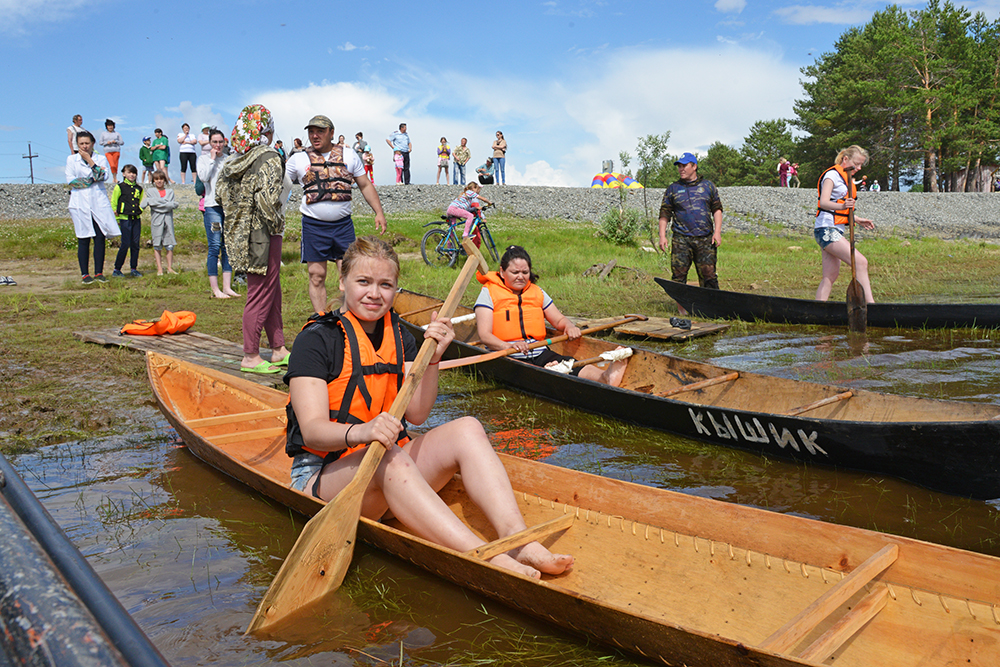 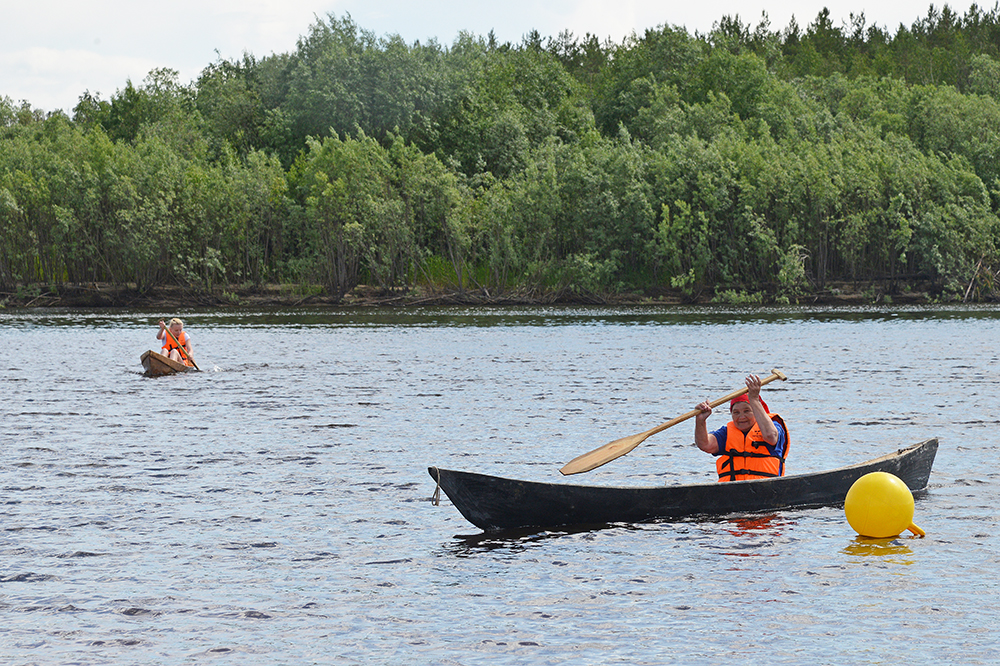 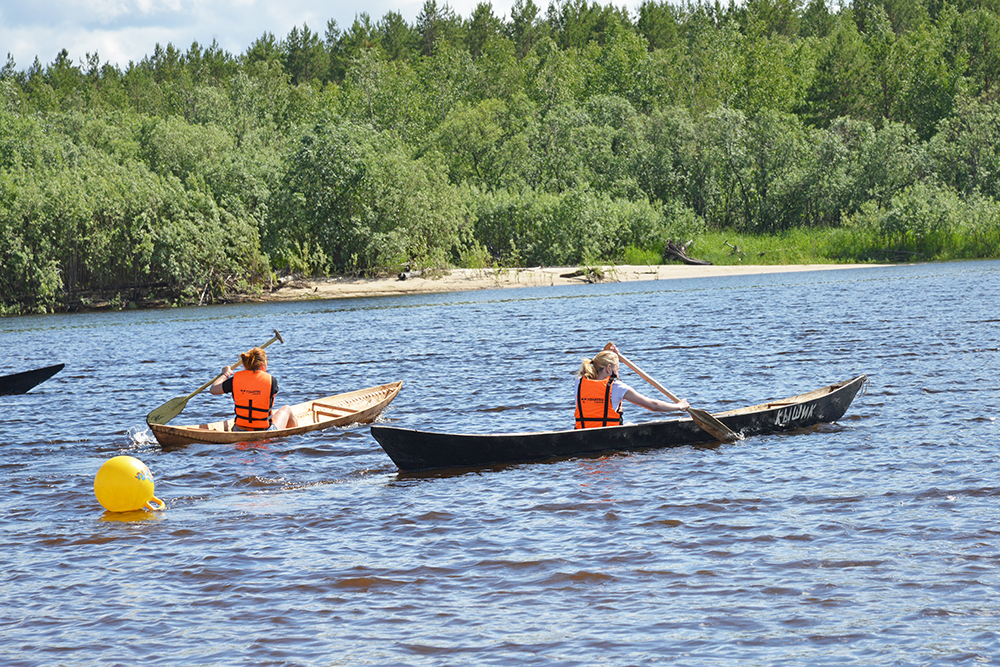 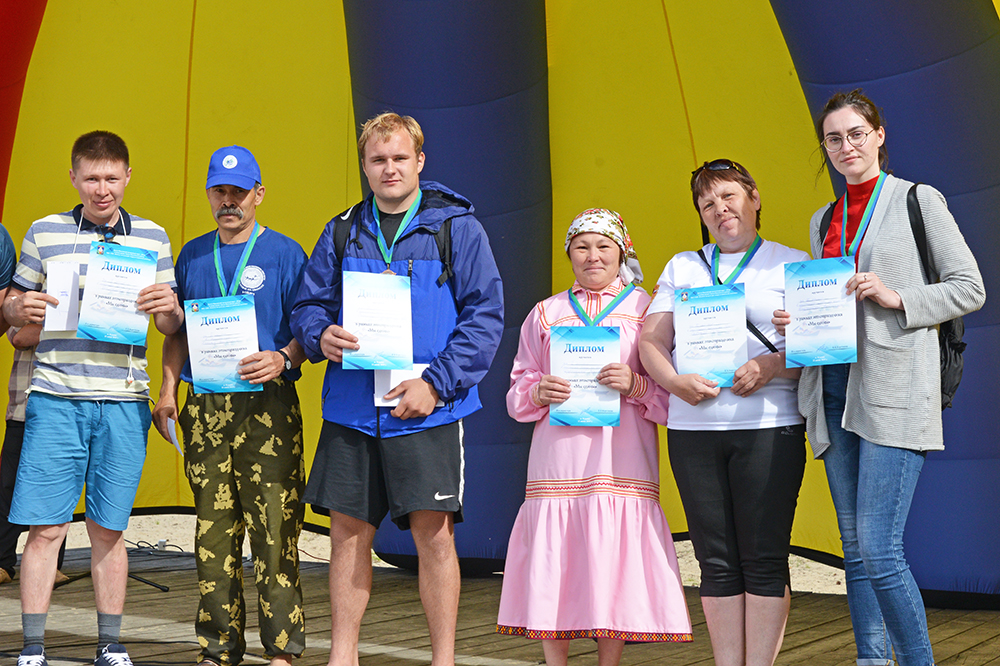 